FENOMENA BAHASA “LOE-GUE” DI KALANGAN MAHASISWA FISIP UNPASStudi Fenomenologi Bahasa “Loe-Gue” di kalangan mahasiswa Fisip Unpas.Oleh :DANIEL LUISNRP. 122050094SKRIPSIUntuk Memeperoleh Gelar Sarjana Pada Program Studi Ilmu Komunikasi Fakultas Ilmu Sosial dan Ilmu Politik Universitas Pasundan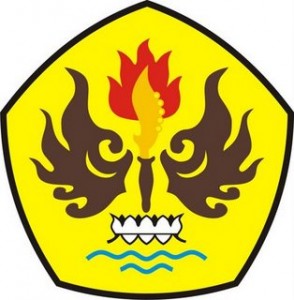 FAKULTAS ILMU SOSIAL DAN ILMU POLITIKUNIVERSITAS PASUNDAN	BANDUNG	2016